AMBE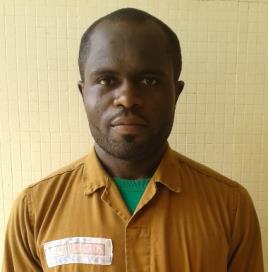 AMBE.369638@2freemail.com   SUMMARYResult driven Chemical Process and QA/QC Engineer with more than 2 years of experience in big data analysis; statistical process control; ONE+ process management; food security, chemical and biosystem process conception, design and optimization.EDUCATIONUniversity of Ngaoundere, Ngaoundere, Adamawa, Cameroon.Master of Engineering in Industrial Chemistry and Environmental Engineering.	Graduated - November 2015EMPLOYMENT HISTORYSIC CACAOS-BARRY CALLEBAUT,	Douala, Cameroon.Quality Assurance Engineer intern	January 2017 - PresentCompliance management, supplier quality control, Corrective Actions and Defect Tracking, Document Management, Carry out statistical process analysis (SPC) of the production line, Analysis of cocoa paste and liquorCameroon Coastal and environmental sustainability network (CCES NETWORK),	Bamenda, Cameroon.Project Manager	July 2016 - December 2016Head project for the construction of biogas systems, waste treatment systems and clean-up of coastal environments, Draft andimplement projects with other members and also monitor projects life cycle, Conceive, design and implement waste treatment systems.GEOCHIM Sarl,	Bamenda, Northwest, Cameroon.Established the physicochemical and biological testing protocols of wastewater, designed and implemented a wastewater treatment system with more than 95% pathogenic bacterial elimination, Implemented a wastewater treatment plant for wastewater treatment in conformity with the Cameroonian norms, Established an environmental waste management systemCIMENCAM,	Figuil, North, CameroonProcess engineer intern	August 2014 - September 2014Monitored the raw mill and optimization of its process, Monitored of the kiln and monitoring of its process, Monitored of the finish mill and optimization of its process, Laboratory analysis of the chemical composition of the crude and the cement, Established the optimal rotatory speed of the finish mill grinder to be 20.5 m/s for optimal fine particle separation, Optimal Circulatory load for the production of CEM II 32.5 determined to be 9.0-9.25.Cameroon Palm Oil Production Company (PAMOL),	Lobe, South West, CameroonQuality control intern	August 2013 - September 2013Tested and Monitored palm oil quality during production, Water treatment for production and consumption, Determined the chlorine dose, chlorine demand and residual chlorine in the water for consumption and production. Established the chlorine dose for bacterial elimination while maintaining a safe level of the residual chlorine.Centre Hospital Universitaire,	Yaounde, Centre, CameroonLaboratory technologist intern	March 2012 - June 2012Microbial testing of blood samples, stool samples and other human samples, Blood analysis and transfusion, Bacteriological analysis of water and food samples, Antimicrobial susceptibility testingBuea Regional Hospital,	Buea, Southwest, Cameroon.Laboratory technologist intern	October 2011 - February 2012Microbial testing of blood samples, stool samples and other human samples, Blood analysis and transfusionPROFESSIONAL SKILLS(BIO)CHEMICAL LABORATORY ANALLYSIS:	AdvancedPROCESS DESIGN, SIMULATION AND OPTIMISATION:	AdvancedPROJECT MANAGEMENT	IntermediateDATA ANALYSIS AND MANAGEMENT	AdvancedWATER AND WASTEWATER TTREATMENT:	AdvancedMICROSOFT EXCEL, PROJECT, VISIO AND ACCESS:	AdvancedENGINEERING SOFTWARES (MATLAB, CHEMCAD, KNIME, SOLIDWORKS AND R-GUI): AdvancedLANGUAGESEnglish:	Native languageFrench:	FluentHOBBIES & INTERESTSI love science and fiction films, playing football and traveling I love science and fiction films, playing football and travelingALISON ONLINE STUDIES, IRELAND.Diploma in quality Management.Graduated - January 2015ALISON ONLINE STUDIES, IRELAND.Diploma in Six Sigma.Graduated - January 2015ALISON ONLINE STUDIES, IRELAND.Diploma in project management.Graduated - January 2015POLYTECHNIQUE WEST, AUSTRALIA.Certificate of achievement in Project Management.Graduated - January 2015University of Buea, Buea, Southwest, Cameroon.Bachelor of medical laboratory sciences.Graduated - December 2012Technico-commercial engineerJanuary 2016 - June 2016Testing and Sales of laboratory instrument, Quality control on laboratory reagent and instrumentTesting and Sales of laboratory instrument, Quality control on laboratory reagent and instrumentNational veterinary Laboratory,Garoua, North, Cameroon.QHSE InternJuly 2015 - October 2015